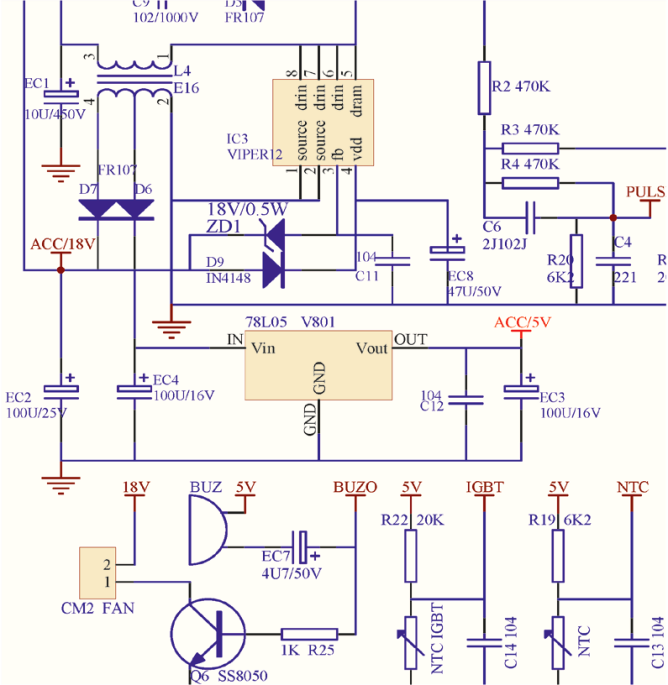 Aufgabe	Zeichne die Schaltpläne und überprüfe ihre Funktion, 
indem du sie nachbaust. 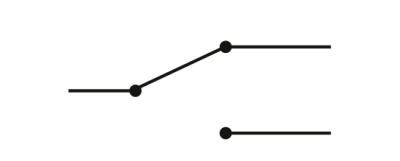 Schaltungen werden nach Bedarf entworfen, um die die geforderten Bedingungen zu erfüllen. In der Abbildung ist der Schaltplan einer Induktionskochplatte abgebildet. In diesen Experimenten sollen eigene Schaltungen nach Vorgaben entwickelt werden. 